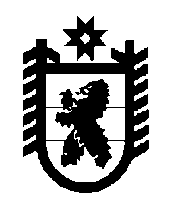 Республика КарелияАдминистрация Кондопожского муниципального района РАСПОРЯЖЕНИЕот 19 ноября 2019 года № 696-р  В связи с вступлением в силу Федерального закона от 26 июля 2019г. №199-ФЗ "О внесении изменений в Бюджетный кодекс Российской Федерации в части совершенствования государственного (муниципального) финансового контроля, внутреннего финансового контроля и внутреннего финансового аудита", внести в План контрольных мероприятий органа внутреннего муниципального финансового контроля Администрации Кондопожского муниципального района на второе полугодие 2019 года, утвержденного Распоряжением от 07.06.2019г. №344-р следующие изменения:1. Пункт 3 раздела 2 изложить в новой редакции:- наименование (тема) контрольного мероприятия: Соблюдение законодательства о контрактной системе в сфере закупок в рамках контроля, предусмотренного ч.8 ст.99 Федерального закона от 05.04.2013 №44-ФЗ «О контрактной системе в сфере закупок товаров, работ, услуг для обеспечения государственных и муниципальных нужд;- проверяемый период: 2018 год;- цель и основание для включения мероприятия в План: Предупреждение и выявление нарушений законодательства Российской Федерации о контрактной системе и иных нормативных правовых актов в сфере закупок товаров, работ, услуг для обеспечения государственных и муниципальных нужд (Основание - п.п.2.3, п.2 Соглашения о передаче части полномочий по осуществлению внутреннего муниципального финансового контроля).2. Контроль за исполнением настоящего Распоряжения возложить на начальника Финансового управления Администрации Кондопожского муниципального района Медведеву Е.А.Глава Администрации Кондопожскогомуниципального района				                                      В.М.СадовниковО внесении изменений  в  План  контрольных  мероприятий органа внутреннего муниципального финансового контроля Администрации   Кондопожского   муниципального  района на второе полугодие 2019 года   